СогласованоПредседатель профкома_________ Х.П. Икоева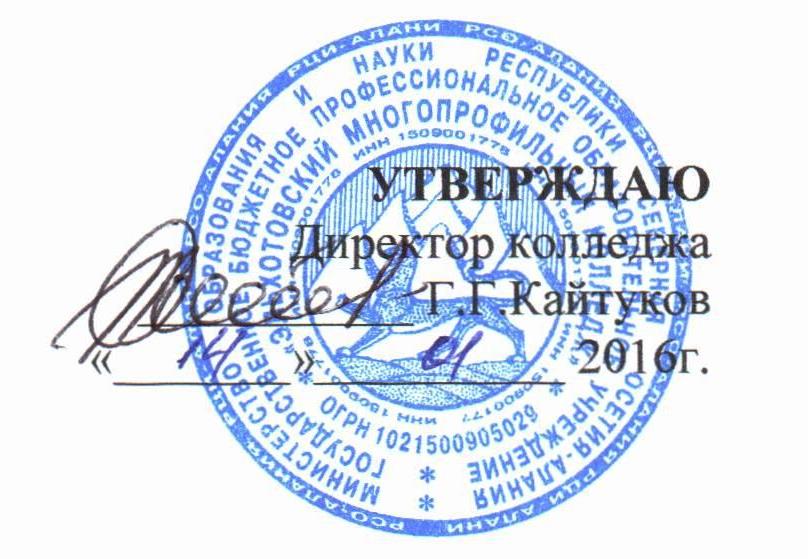 ПОЛОЖЕНИЕо ежемесячном смотре   учебных кабинетовЭльхотово2016 г.1. Общие положения.1.1. Настоящее Положение определяет порядок проведения ежемесячного смотра  учебных кабинетов в Государственном бюджетном профессиональном образовательном учреждении    «Эльхотовском многопрофильный  колледж» (далее Колледж). 1.2. Ежемесячный смотр  учебных кабинетов Колледжа проводится с целью: активизации творческого поиска педагогических работников, направленного на совершенствование, обновление и развитие содержания образовательной деятельности; - выявление лучших учебных кабинетов, успешно реализующих программы по специальностям и эффективно решающих задачи повышения качества образования; - обобщения и распространения опыта лучших учебных кабинетов Колледжа. 1.3. В Ежемесячном смотре  принимают участие все учебные кабинеты, в том числе лаборатории Колледжа. 2. Цель и задачи проведения смотра-конкурса.2.1. Цель проведения ежемесячного смотра  : - изучение и анализ состояния материально-технической базы учебных кабинетов, эффективности ее использования в учебном процессе. 2.2. Задачи проведения ежемесячного смотра: - дать оценку развития учебно-материальной базы учебных кабинетов Колледжа. - определить эффективность ее использования в учебном процессе, направленность на развитие личности обучающегося, обеспечения безопасных условий труда, обеспечение информатизации образовательного процесса. - выявить лучшие кабинеты Колледжа, в которых созданы оптимальные условия для осуществления учебного процесса на учебных занятиях, с целью дополнительного поощрения   заведующих кабинетов.- выявить позитивный опыт совершенствования учебной базы кабинетов в современных финансово-экономических условиях. моральное и материальное стимулирование педагогов к совершенствованию учебно-материальной базы кабинетов. 3.Сроки и порядок ежемесячного смотра. 3.1. Смотр кабинетов проводится ежемесячно 23,24,25 числа. 3.2. Проведение ежемесячного смотра осуществляет комиссия,   состав которой утверждается приказом директора Колледжа. 3.3. Ежемесячный смотр учебных кабинетов проводится по номинациям: «Лучший кабинет общеобразовательных дисциплин», «Лучший кабинет специальных дисциплин». 3.4. Для выявления лучшего кабинета, комиссия руководствуется критериями оценки учебных кабинетов. 4. Критерии оценки.4.1. Состояние учебного кабинета оценивается по направлениям: - оборудование кабинета и комплексное учебно-методическое обеспечение реализации программ обучения; - эстетика оформления; - соблюдение правил техники безопасности и нормативных санитарно- гигиенических требований. 4.2. Критерии оценки каждого направления представлены в таблице Каждый критерий оценивается по десятибалльной шкале (от 0 баллов до 10 баллов). Максимально возможное количество баллов - 230. Деление полученной суммы баллов на 220, умноженное затем на 100%, позволяет оценить уровень состояния кабинета. Если полученное значение составляет более 80%, то состояние кабинета можно оценить как хорошее; если оно составляет от 70% до 80% - допустимое; 50%-70% - удовлетворительное; менее чем 50% - неудовлетворительное. Если уровень оценки состояния кабинета менее чем 50%, то кабинет по итогам месяца не оплачивается, в остальных случаях оплата проводится согласно полученным %. Сэкономленные средства  распределяться между лучшими кабинетами с целью стимулирования и развития материальной базы кабинета.  5. Порядок проведения итогов смотра-конкурса. 5.1. За положительную динамику в оснащении и оборудовании учебного помещения могут быть добавлены дополнительные баллы. Максимальное количество дополнительных баллов - 10. 5.2. Дополнительные баллы (до 10) могут быть добавлены за изыскание заведующим кабинетом способов совершенствования материально- технической базы (привлечение студентов, их родителей, спонсоров и т.п.). 5.3. Решение комиссии оформляется протоколом, приложениями к которому являются оценочные листы. 5.4. В решение комиссии также вносятся предложения администрации Колледжа о поощрении педагогов за счёт стимулирующей части оплаты труда и сэкономленных средств,  предложения по дальнейшему совершенствованию работы учебных кабинетов. 5.5. Кабинет, набравший наивысшее количество баллов, получает статус «Лучший учебный кабинет   - месяца». 5.6. Заведующему кабинетом вручается соответствующий диплом о победе в ежемесячном смотре учебных кабинетов Колледжа и премия.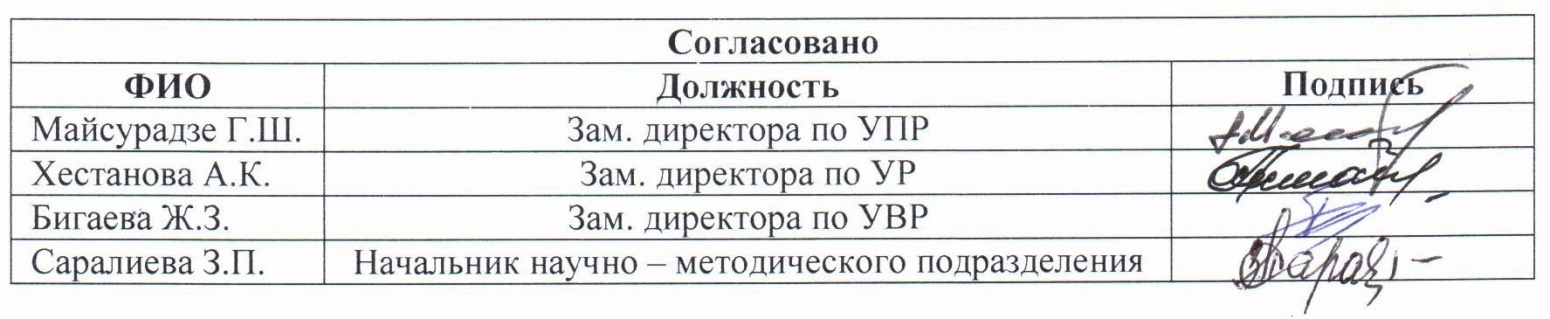 Рассмотрено Педагогическим советом протокол № 3 от  30.12. 2016 г.Введено в действиеприказ   от  11.01.2016 г.   № 1Регистрационный №29	№п.п.НаправлениеКритерииКритерииМакс баллФакт. балл1Оборудование кабинета и комплексное учебно-методическое обеспечение реализации программ обучения1Наличие плана работы кабинета 101Оборудование кабинета и комплексное учебно-методическое обеспечение реализации программ обучения2Наличие нормативных документов, локальных актов, регламентирующих работу в кабинете101Оборудование кабинета и комплексное учебно-методическое обеспечение реализации программ обучения3Наличие паспорта учебного кабинета101Оборудование кабинета и комплексное учебно-методическое обеспечение реализации программ обучения4Укомплектованность кабинета необходимым учебным оборудованием.101Оборудование кабинета и комплексное учебно-методическое обеспечение реализации программ обучения5Порядок хранения оборудования в кабинете.101Оборудование кабинета и комплексное учебно-методическое обеспечение реализации программ обучения6Наличие и порядок систематизации комплексного учебно-методического обеспечения программ, учебно-методического обеспечения программ, реализуемых в кабинете (дидактических материалов, инструктивных карт, раздаточных материалов).101Оборудование кабинета и комплексное учебно-методическое обеспечение реализации программ обучения7Обеспеченность учебниками, справочно-информационной, научно-популярной, художественной литературой, учебными и дидактическими пособиями для самостоятельных работ и практических занятий, сборниками задач и упражнений.101Оборудование кабинета и комплексное учебно-методическое обеспечение реализации программ обучения8Порядок систематизации и хранения учебной,  справочно-информационной, научно-популярной, художественной литературы, учебных и  дидактических пособий для самостоятельных работ.101Оборудование кабинета и комплексное учебно-методическое обеспечение реализации программ обучения9Наличие папок (иных хранилищ) со сменным материалом для стендов; качество систематизации этих материалов.101Оборудование кабинета и комплексное учебно-методическое обеспечение реализации программ обучения10Культура оформления материалов для стендов.101Оборудование кабинета и комплексное учебно-методическое обеспечение реализации программ обучения11Наличие и состояние технических средств  обучения, обеспечение условий для их использования и хранения в кабинете.101Оборудование кабинета и комплексное учебно-методическое обеспечение реализации программ обучения12Наличие и систематизация внеаудиторных самостоятельных, творческих работ обучающихся и их качество1013Работа кабинета по формированию интереса обучающихся к предмету.Предметные газеты.10Итого по первому направлениюИтого по первому направлениюИтого по первому направлениюИтого по первому направлению1302Эстетика оформления учебного кабинета 1Наличие и эстетика оформления кабинета.102Эстетика оформления учебного кабинета2Соблюдение стиля в оформлении кабинета.102Эстетика оформления учебного кабинета3Привлекательность содержания материалов на стендах и способ их размещения.102Эстетика оформления учебного кабинета4Оформление рабочего места преподавателя.10Итого по второму направлениюИтого по второму направлениюИтого по второму направлениюИтого по второму направлению403Соблюдение правил техники безопасности и нормативных санитарно- гигиенических требований.1Наличие в кабинете инструкций по технике безопасности, журнал инструктажа обучающихся по соблюдению норм техники безопасности.3Соблюдение правил техники безопасности и нормативных санитарно- гигиенических требований.2Наличие аптечки (по необходимости).103Соблюдение правил техники безопасности и нормативных санитарно- гигиенических требований.3Наличие средств пожаротушения103Соблюдение правил техники безопасности и нормативных санитарно- гигиенических требований.4Уровень освещенности кабинета.103Соблюдение правил техники безопасности и нормативных санитарно- гигиенических требований.5Чистота помещения и мебели103Соблюдение правил техники безопасности и нормативных санитарно- гигиенических требований.6Наличие в кабинете комнатных растений и их размещение согласно нормам СанПиН.10Итого по третьему направлению60